.Waltz steps forward, Back, Left, Right, Twinkles1/4 Left star turn, Left, Right, Twinkles1/4 Left star Turn, Left, Right, TwinklesEnding: Music Fades on section 1 - 6:00Cross right over unwind 1/2 rightRepeatIt's all about fun, enjoy!(Who Says) You Can't Have It All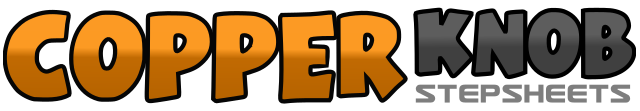 .......Count:36Wall:1Level:Ultra Beginner waltz.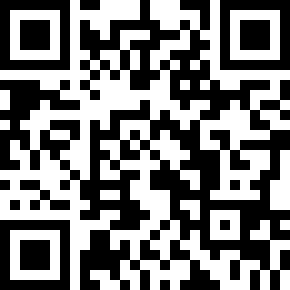 Choreographer:Shirley Blankenship (USA) - April 2016Shirley Blankenship (USA) - April 2016Shirley Blankenship (USA) - April 2016Shirley Blankenship (USA) - April 2016Shirley Blankenship (USA) - April 2016.Music:Who Says You Can't Have It All - Alan JacksonWho Says You Can't Have It All - Alan JacksonWho Says You Can't Have It All - Alan JacksonWho Says You Can't Have It All - Alan JacksonWho Says You Can't Have It All - Alan Jackson........1-2-3Step left forward, step right together, step left slightly forward4-5-6Step right back, step left together, step right slightly back1-2-3Cross left over, step right slightly back, step left together4-5-6Cross right over, step left slightly back, step right together1-2-3Turn 1/4 left and step left forward, step right side, step left together4-5-6Turn 1/4 left and step right back, step left side, step right slightly forward1-2-3Cross left over, step right slightly back, step left together4-5-6Cross right over, step left slightly back, step right together1-2-3Turn 1/4 left and step left forward, step right side, step left together4-5-6Turn 1/4 left and step right back, step left side, step right slightly forward1-2-3Cross left over, step right slightly back, step left together4-5-6Cross right over, step left slightly back, step right together